動物用管理医療機器販売・貸与業届出書　　令和　　年　　月　　日香川県　　家畜保健衛生所長　殿住所　　○○県○○市○○町氏名　　　　　　　　○○株式会社　代表取締役　○○○○　　　医薬品、医療機器等の品質、有効性及び安全性の確保等に関する法律第３９条の３第１項の規定により動物用管理医療機器等販売・貸与業を下記のとおり届け出ます。記１　営業所の名称及び所在地名　称　○○薬品　○○店　　　　所在地　○○市○○町○○２　営業所の構造設備の概要別紙のとおり３　法人にあっては、薬事に関する業務に責任を有する役員の氏名４　管理医療機器営業所管理者の氏名及び住所５　営業所における兼営事業の種類「なし」または医薬品、医療機器等法関係の許可・届出の種類を記載６　参考事項備　考１　営業所の構造設備の概要を説明する図面を添付すること。２　管理医療機器営業所管理者の氏名及び住所の欄には、申請者が自らこれに従事するときは、その旨を記載すること。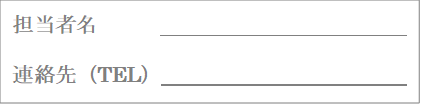 動物用管理医療機器販売・貸与業届出書令和　　年　　月　　日香川県　　家畜保健衛生所長　殿住所　　氏名　　　　　　　　　医薬品、医療機器等の品質、有効性及び安全性の確保等に関する法律第３９条の３第１項の規定により動物用管理医療機器等販売・貸与業を下記のとおり届け出ます。記１　営業所の名称及び所在地２　営業所の構造設備の概要３　法人にあっては、薬事に関する業務に責任を有する役員の氏名４　管理医療機器営業管理者の氏名及び住所５　営業所における兼営事業の種類６　参考事項